ЧЕРНОПЕНСКИЙ  ВЕСТНИК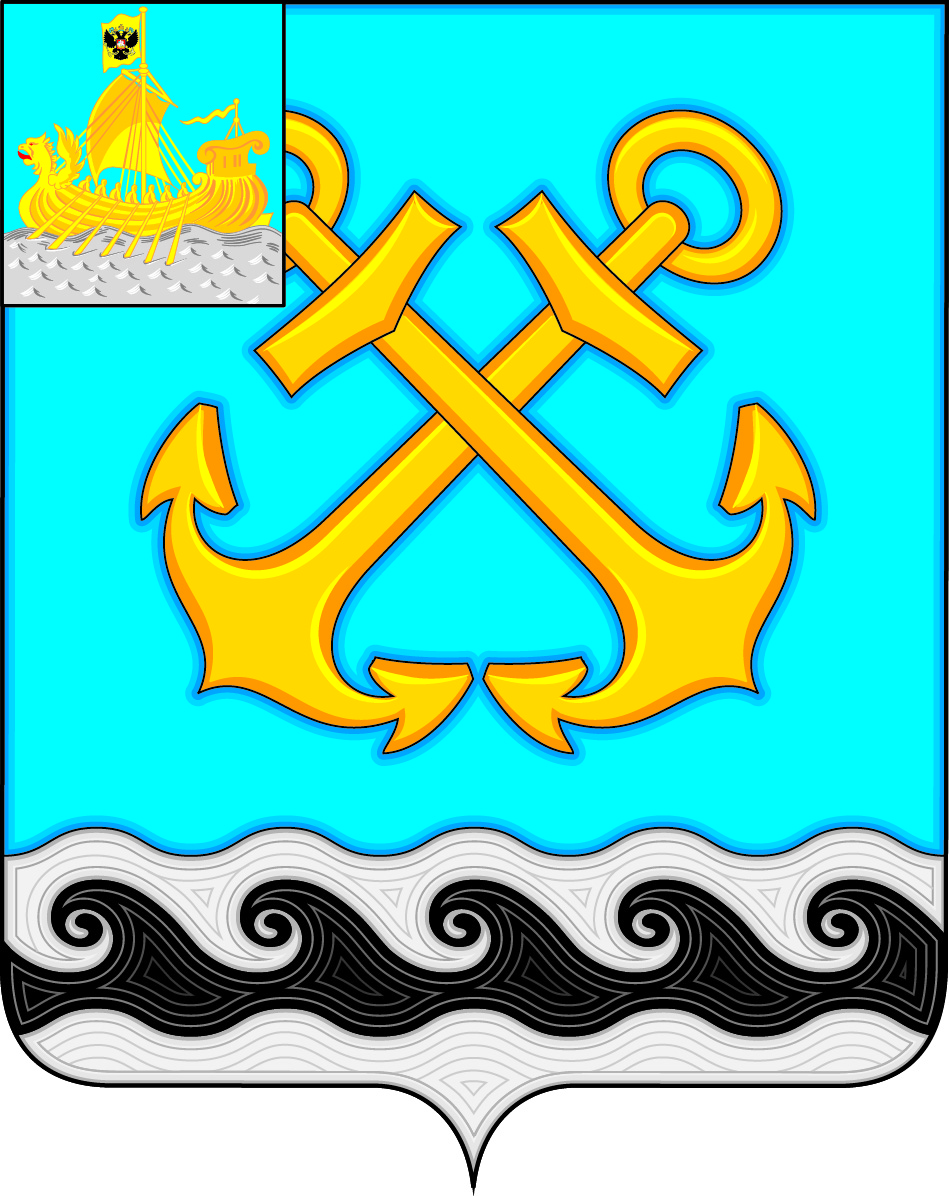 Информационный бюллетень Учредитель: Совет депутатов Чернопенского сельского поселения Костромского муниципального районаКостромской областиИнформационный бюллетеньвыходит с 30 ноября 2006 года             № 4          понедельник 18 марта 2019 года Сегодня в номере:Информация Прокуратуры Костромского района………………..…стр. 1О внесении изменений в постановление главы администрации Чернопенского сельского поселения от 22.07.2014 № 6 «Об утверждении  Генеральной схемы очистки территории  Чернопенского сельского поселения  Костромского муниципального района Костромской области» (в ред. постановления от 23.09.2014  № 8)………………………………….. стр. 3 ******Ответственность за совершение экстремистских правонарушений и преступленийВ Российской Федерации экстремистская деятельность находится под запретом, а соблюдение этого запрета - под строгим контролем. Подобная строгость обусловлена, в том числе обширным многонациональным и составом нашего государства, что требует пристального внимания и необходимости быстрого реагирования на попытки отдельных лиц и организаций посеять рознь между народами и различными группами населения нашей страны. Противодействие экстремизму осуществляется на федеральном, региональном и местном уровнях. Нормативному регулированию борьбы с таким явлением, как экстремизм, посвящен, в частности, Федеральный закон от 25.07.2002 N 114-ФЗ "О противодействии экстремистской деятельности".Указанный Закон в статье 1 содержит обширный перечень признаков, входящих в понятие экстремизма. В частности, к экстремизму относятся:- насильственное изменение основ конституционного строя и нарушение целостности Российской Федерации;- публичное оправдание терроризма и иная террористическая деятельность;- возбуждение социальной, расовой, национальной или религиозной розни;- пропаганда исключительности, превосходства либо неполноценности человека по признаку его социальной, расовой, национальной, религиозной или языковой принадлежности или отношения к религии;- пропаганда и публичное демонстрирование нацистской атрибутики или символики либо атрибутики или символики, сходных с нацистской атрибутикой или символикой до степени смешения, либо публичное демонстрирование атрибутики или символики экстремистских организаций;- организация и подготовка указанных деяний, а также подстрекательство к их осуществлению;- финансирование указанных деяний либо иное содействие в их организации, подготовке и осуществлении, в том числе путем предоставления учебной, полиграфической и материально-технической базы, телефонной и иных видов связи или оказания информационных услуг.На основании статьи 15 Закона о противодействии экстремизму за осуществление экстремистской деятельности граждане РФ несут уголовную, административную и гражданско-правовую ответственность.К примеру, статьей 20.3 КоАП РФ предусмотрена административная ответственность за пропаганду либо публичное демонстрирование нацистской атрибутики или символики, атрибутики или символики нацистских, экстремистских организаций, а также за изготовление или сбыт в целях пропаганды указанной атрибутики или символики.Статьей 20.29 КоАП РФ предусмотрена административная ответственность за массовое распространение экстремистских материалов, включенных в опубликованный федеральный список экстремистских материалов, а равно их производство либо хранение в целях массового распространения.В Уголовном кодексе РФ, в частности, указаны следующие составы преступлений экстремистской направленности:- публичные призывы (т.е. обращения к другим лицам в любой форме) к осуществлению экстремистской деятельности (ст. 280 УК РФ) наказание за данное преступление предусматривает до 5 лет лишения свободы;- публичные призывы к осуществлению действий, направленных на нарушение территориальной целостности Российской Федерации (ст. 280.1 УК РФ), предусматривает наказание в виде лишения свободы на срок до 5 лет;- действия (например, высказывания о необходимости противоправных действий), направленные на возбуждение ненависти либо вражды, а также на унижение достоинства человека либо группы лиц по признакам пола, расы, национальности, языка, происхождения, отношения к религии, а равно принадлежности к какой-либо социальной группе, совершенные публично, в том числе с использованием средств массовой информации либо сети Интернет, совершенные лицом после его привлечения к административной ответственности за аналогичное деяние в течение одного года (ч. 1 ст. 282 УК РФ), предусматривает наказание в виде лишения свободы на срок от 2 до 5 лет;- создание экстремистского сообщества, руководство таким сообществом, его частью или входящими в такое сообщество структурными подразделениями (ст. 282.1 УК РФ), предусматривает наказание в виде лишения свободы на срок от 7 до 12 лет;- организация деятельности экстремистской организации (ст. 282.2 УК РФ), предусматривает наказание в виде лишения свободы на срок от 7 до 12 лет;- финансирование экстремистской деятельности (ст. 282.3 УК РФ), предусматривает наказание в виде лишения свободы на срок от 5 до 10 лет.РОССИЙСКАЯ ФЕДЕРАЦИЯКОСТРОМСКАЯ ОБЛАСТЬГЛАВА ЧЕРНОПЕНСКОГО СЕЛЬСКОГО ПОСЕЛЕНИЯКОСТРОМСКОГО МУНИЦИПАЛЬНОГО РАЙОНАП О С Т А Н О В Л Е Н И Е22 февраля 2019 года  № 2                                                                п. Сухоногово             В соответствии с Федеральным законом Российской Федерации от 06.10.2003 № 131-ФЗ «Об общих принципах организации местного самоуправления в Российской Федерации», Федеральным законом от 30 марта 1999 № 52-ФЗ «О санитарно-эпидемиологическом благополучии населения, Федеральным законом от 24 июня 1998 г. № 89-ФЗ «Об отходах производства и потребления», Постановлением Госстроя России от 21 августа 2003 г. № 152 «Методические рекомендации о порядке разработки генеральных схем очистки территорий населенных пунктов Российской Федерации МДК 7-01. 2003, СанПиН 42-128-4690-88 «Санитарные правила содержания территорий населенных мест», Постановлением Правительства РФ от 12.11.2016 № 1156 (ред. от 15.09.1018)  «Об обращении с твердыми коммунальными отходами и внесении изменения в постановление Правительства РФ от 25.08.2008 № 641» (вместе с «Правилами обращения с твердыми коммунальными отходами»), Уставом муниципального образования Чернопенское сельское поселение Костромского муниципального района Костромской области, в целях решения комплекса работ по организации, сбору, удалению, обезвреживанию твердых коммунальных отходов и уборки территории Чернопенского сельского поселения, ПОСТАНОВЛЯЮ:           1. Генеральную схему очистки территории Чернопенского сельского поселения Костромского муниципального района Костромской области, утвержденную  Постановлением главы Чернопенского сельского поселения от 22.07.2014 г. № 6 (в ред. постановления от 23.09.2014  № 8)  изложить в новой редакции (Приложение № 1).          2. Разместить данное постановление  на официальном сайте администрации Чернопенского сельского поселения, опубликовать   в информационном бюллетене «Чернопенский вестник».         3.  Контроль за исполнением настоящего постановления оставляю за собой.         4. Настоящее постановление вступает в силу с момента опубликования в информационном бюллетене «Чернопенский вестник».Глава Чернопенского сельского поселения Костромского муниципального районаКостромской области                                                                           Е.Н. ЗубоваПриложение № 1к постановлению ГлавыЧернопенского сельского поселенияот 22.07.2014  № 6(в редакции  постановленийот 23.09.2014  № 8, от  22.02.2019 № 2)ГЕНЕРАЛЬНАЯ СХЕМА ОЧИСТКИ ТЕРРИТОРИИ ЧЕРНОПЕНСКОГО СЕЛЬСКОГО ПОСЕЛЕНИЯ КОСТРОМСКОГО МУНИЦИПАЛЬНОГО РАЙОНА КОСТРОМСКОЙ ОБЛАСТИГЕНЕРАЛЬНАЯ СХЕМАочистки территории Чернопенского сельского поселения Костромского муниципального района Костромской области1. Область примененияГенеральная схема очистки — проект, направленный на решение комплекса работ по организации, сбору, удалению, обезвреживанию твердых коммунальных отходов (ТКО) и уборки территории муниципального образования Чернопенского сельского поселения Костромского муниципального района Костромской области.Схема очистки территории муниципального образования определяет очередность осуществления мероприятий очистки и уборки территорий населенных пунктов, систему и методы очистки муниципального образования.Схема разработана сроком на 5 лет, с выделением первой очереди мероприятий и прогнозируемым объемом ТКО на 10-20 лет (т. е. до 2029-2033 гг.)2. Нормативные ссылкиГрадостроительный кодекс Российской Федерации;           Федеральный закон от 06.10.2003 № 131-ФЗ «Об общих принципах организации местного самоуправления в Российской Федерации»;            Федеральный закон от 30 марта 1999 № 52-ФЗ «О санитарно-эпидемиологическом благополучии населения» » (ред. от 03.08.2018);           Федеральный закон от 24 июня 1998 г. № 89-ФЗ «Об отходах производства и потребления» (ред. от 25.12.2018);           Постановление Правительства РФ от 10.02.1997 г. № 155 (в редакции постановлений от 13.10.1997 г. № 1303; от 15.09.2000 г. № 694; от 01.02.2005 г. № 49) «Об утверждении Правил представления услуг по вывозу твердых и жидких бытовых отходов»;           Постановление Коллегии Госстроя РФ от 22.12.1999 г. № 7 «Концепция обращения с твердыми бытовыми отходами в Российской Федерации МДС 13-82000»;           Постановление Госстроя России от 21 августа 2003 г. № 152 «Методические рекомендации о порядке разработки генеральных схем очистки территорий населенных пунктов Российской Федерации МДК 7-01. 2003;           СанПиН 42-128-4690-88 «Санитарные правила содержания территорий населенных мест»;          Постановление  Правительства РФ от 12.11.2016 № 1156 (ред. от 15.09.1018)  «Об обращении с твердыми коммунальными отходами и внесении изменения в постановление Правительства РФ от 25.08.2008 № 641» (вместе с «Правилами обращения с твердыми коммунальными отходами»).3. Краткая характеристика объекта и природно-климатические условияАдминистративный центр поселения — п. Сухоногово -  находится в 32 км. от районного и областного центра г. Кострома.В состав поселения входит 25 населенных пунктов: п. Сухоногово, д. Авдотьино, д. Асташево, д. Бычиха, д. Гороженица, д. Карпово, д. Качалово, д. Качалка, д. Козлищево, д. Коростелёво, д. Кузьминка, д. Лунёво, д. Лыщёво, д. Наумово, д. Панино, д. Пахомьево, д. Погорелка, д. Свотиново, д. Сулятино, д. Сухоногово, д. Сущёво, д. Тимонино, д. Фатьянка, с. Чернопенье, д. Юрьевка.Климат территории умеренно-континентальный. Среднегодовая температура +3,10С. Зима умеренно-холодная. Преобладающая температура воздуха днем в самые холодные месяцы , ночью - 11оС, -15оС, в отдельные дни морозы могут достигать - 30оС, -35оС. Относительная влажность воздуха 79-88 %. Погода преобладает пасмурная.Весна прохладная, с пасмурной погодой. По ночам возможны заморозки. Лето короткое, умеренно-теплое, со средней температурой +16,50С. Осень в первой половине сравнительно теплая, с преобладанием малооблачной погоды, во второй — прохладная, сырая, с пасмурной погодой. С середины сентября возможны ночные заморозки и снегопады. Ветры преобладают юго-западные, южные и западные со средней скоростью 2-6 м/с. Зимой возможны сильные ветры (до 15 м/с).Общегодовое количество осадков 250-450 мм, максимум их приходится на весеннее-осенний период. Первый снег выпадает в конце ноября. Снеговой покров ложится в начале-середине декабря и сходит в середине апреля. Высота снежного покрова до 50 сантиметров.Наиболее распространенными являются дерново-подзолистые почвы супесчаного, среднего и тяжелого суглинистого механического состава; частично торфяно-подзолистые почвы. В поймах рек распространены аллювиальные. В пониженных местах встречаются болотные почвы. Грунтовые воды находятся на глубине от 0 до 12 м. Глубина промерзания грунта 1,5 м.4. Существующее состояние и развитие поселения на перспективуЧисленность населения Чернопенского сельского поселения по состоянию на 1 января 2019 года составляет 2488 человек. Расчетная численность на 2030 год  – 4201 человек. Общая площадь жилого фонда по состоянию на 1 января 2019 года составляет - 54,9 тыс.кв.м, из них в муниципальной собственности - 2,84 тыс.кв.м, приватизированный жилой фонд -  52,06 тыс. кв. м., площадь МКД - 17,2 тыс. кв.м. Жилищный фонд в поселении представлен одно-, двух-, трех-, четырехэтажными домами, домами с приусадебными участками, здания каменные, деревянные. Уровень благоустройства жилых помещений средний. Территория поселения частично газифицирована, негазифицированны 16 населенных пунктов, где для обслуживания населения используется баллонный газ. Чернопенское сельское поселение на 100% электрифицировано.Перечень предприятий, организаций производственного и социально – культурного назначения, расположенных на территории поселения: бюджетные учреждения – администрация Чернопенского сельского поселения, МКУ  «Централизованная бухгалтерия Чернопенского сельского поселения», МКУ «Спортивный центр им. Шелюхина», МБУ ЦКМ «Сухоноговский», МКОУ  Чернопенская СОШ,   МКДОУ «Детский сад «Колосок» поселка Сухоногово»,  МКОУДО «Сухоноговская  ДШИ»,  ФГПУ «Почта России» Почтовое отделение п. Сухоногово», ГУП «Костромская областная аптечная база» - «Губернский аптечный пункт»,  участок в п. Сухоногово, Сухоноговский фельдшерско-акушерский пункт, ОАО Племзавод «Чернопенский»,  ООО «Санаторий Лунево на Волге», ООО «Парк» - гостинично-туристический комплекс «Романов лес», ООО «Костромская пивоваренная компания», отделение Сбербанка России, ООО «Лесстрой», КФХ «Коростелёво»,  КФХ Буравлев. В. А., КФХ Шишкова О.В., магазины «Престиж» - ИП Аристова С.А., «Восторг», «Гермес» - ИП Стеценко В.А., ИП Смирнова Н. В., магазин «Пятерочка»,  магазин «Высшая лига», ИП Климова А. В., кафе-шашлычная «Адотьино», 16 некоммерческих садовых товариществ. Улично-дорожная сеть в центральной усадьбе п. Сухоногово состоит из 10 улиц: Костромская, 70 лет Октября, Комсомольская, Лесная, Южная, Полевая, Садовая, Пасынкова, Молодёжная, Дальняя, 4 переулков: Торфяной, Волжский, Цветочный, Лазурный, 1 проезда — Парковый. Протяженность дорог внутри п. Сухоногово 10,5 км. Покрытие асфальтное, гравийное, твердое. Имеется ливневая канализация, подземные водостоки отсутствуют. Имеется централизованная канализация.5. Система санитарной очистки и уборки  Сбор и вывоз твердых коммунальных отходов осуществляется ООО «ЭкоТехноМенеджмент». Перевозчиком ТКО  - ООО «Техстройсервис плюс». Вывоз ТКО производится спецавтомобилями согласно адресного списка мест сбора по установленному графику.  Вывоз ТКО производится на полигон по утилизации ТКО -  г. Кострома ул. Базовая д.23, территория ООО «ЭкоТехноМенеджмент». На территории поселения имеется контейнерные площадки:  санаторий «Лунево на Волге» (9 контейнеров), эко-отель «Романов Лес» (9 контейнеров), МКДОУ «Детский сад «Колосок» поселка Сухоногово» (1 контейнер), МКОУ  Чернопенская СОШ (1 контейнер). В остальном, на территории Чернопенского сельского поселения  утверждена бестарная  система сбора твердых коммунальных отходов. В садоводческих товариществах оборудованы контейнерные площадки для сбора и вывоза бытовых отходов, образующихся на их территории. Вывоз производится на основании заключенных договоров с организациями осуществляющими вывоз. Система централизованного водоснабжения имеется в п. Сухоногово, с. Чернопенье, в остальных населенных пунктах – колодцы и скважины.В п. Сухоногово имеются централизованные системы водоотведения, канализации, очистки сточных вод.Содержание дорог осуществляется непосредственно администрацией поселения. Осуществляется подсыпка гравием, восстановление асфальтобетонного покрытия. В зимнее время очистка дорог от снега производится по договору на основании проведенных котировок.Сбор, хранение и удаление отходов лечебно — профилактических учреждений осуществляется в соответствии с требованиями СанПиН 2.1.7.2790-10 «Санитарно- эпидемиологические требования к обращению с медицинскими отходами».  Сухоноговский фельдшерско-акушерскй пункт осуществляет сбор, временное хранение, обеззараживание, утилизацию медицинских и биологических отходов в ОГБУЗ  «Костромская окружная больница Костромского округа № 2.На территории Чернопенского сельского поселения промышленные предприятия, образующие в результате своей деятельности токсичные отходы, отсутствуют.Сбор и вывоз коммунальных отходов, образующихся в садоводческих товариществах осуществляется в соответствии с п. 2.1.1 СанПиН 42-128-4690-88 «Санитарные правила содержания территории населенных мест».Проблема уборки снежной массы на различных участках улично-дорожной сети населенных пунктов Чернопенского сельского поселения и утилизации снега решается путем таяния снега (естественным) в период оттепелей и весной и сбросом вод в водные объекты.На территории поселения биологические отходы утилизируются в биотермической яме, расположенной на территории ОАО ПЗ «Чернопенской». (абзац исключен постановлением главы поселения от 23.09.2014 г. № 8 )На территории Чернопенского сельского поселения сбор отработанных люминесцентных ламп и ртутьсодержащих отходов осуществляется в соответствии с постановлением Правительства Российской Федерации от 03.09.2010 г. № 681 «Об утверждении правил обращения с отходами производства и потребления в части осветительных устройств, электрических ламп, ненадлежащий сбор, накопление, использование, обезвреживание, транспортирование и размещение которых может повлечь причинение вреда жизни, здоровью граждан, вреда животным, растениям и окружающей среде».Сбор отработанных люминесцентных ламп на территории поселения осуществляется администрацией Чернопенского сельского поселения, которая по мере накопления передает их ООО «Дельта».На территории Чернопенского сельского поселения стационарные пункты (предприятия) по заготовке и первичной обработке вторичного сырья, заготавливаемого от населения, отсутствуют.6. Порядок организации уборки территории Чернопенского сельского поселения Уборочные работы производятся в соответствии с требованиями настоящих Правил, инструкциями и технологическими рекомендациями, Правилами благоустройства и содержания территории Чернопенского сельского поселения Костромского муниципального района Костромской области, иными нормативными актами. Ответственность за производство уборки возлагается на руководителей предприятий, организаций, учреждений независимо от форм собственности и ведомственной подчиненности и физических лиц.Юридическим лицам, индивидуальным предпринимателям и физическим лицам необходимо обеспечить систематическую уборку (ручную, механизированную) закрепленных за ними прилегающих территорий в соответствии с СанПиН 42-128-4690-88 «Санитарные правила содержания территорий населенных мест».Юридические лица, иные хозяйствующие субъекты, осуществляющие свою деятельность на территории Чернопенского сельского поселения, обязаны заключать договоры на вывоз ТКО со специализированными предприятиями, производящими вывоз, утилизацию и обезвреживание отходов и имеющими лицензии на данный вид деятельности.(абзац был исключен постановлением главы поселения от 23.09.2014 г. № 8 )Благоустройство, озеленение и санитарное содержание территории Чернопенского сельского поселения обеспечиваются силами и средствами юридических лиц, индивидуальных предпринимателей и физических лиц, а также администрацией поселения на основании заключаемых договоров со специализированными организациями. (абзац был исключен постановлением главы поселения от 23.09.2014 г. № 8 )Юридические лица, индивидуальные предприниматели и физические лица должны соблюдать чистоту и поддерживать порядок на всей территории Чернопенского сельского поселения, в том числе и на территории индивидуальной застройки.Обязательным для владельцев точек выносной и мелкорозничной торговли является уборка прилегающей территории и вывоз твердых коммунальных отходов в соответствии с СанПин 42-128-4690-88 «Санитарные правила содержания территорий населенных мест». (абзац был исключен постановлением главы поселения от 23.09.2014 г. № 8 )Юридические лица и индивидуальные предприниматели обязаны содержать в образцовом порядке павильоны, киоски, палатки и малые архитектурные формы, производить их ремонт и окраску, согласовывая колер окраски с администрацией поселения.На всех улицах, у торговых павильонов и киосков, входов в предприятия торговли и общественного питания, в других местах массового пребывания людей выставляются урны, оборудованные крышками или навесами для предотвращения разветривания мусора, за чистоту которых несут ответственность юридические лица и индивидуальные предприниматели, осуществляющие уборку закрепленных за ними территорий. Количество урн устанавливается в соответствии с СанПиН 42-128-4690-88 «Санитарные правила содержания территорий населенных мест». Урны приобретаются (изготавливаются) юридическими лицами и индивидуальными предпринимателями за свой счет и устанавливаются на закрепленных за ним территориях. За чистоту урн несут ответственность их собственники. Запрещается установка в качестве урн приспособленной тары (коробки, ведра и тому подобное). (абзац был исключен постановлением главы поселения от 23.09.2014 г. № 8 )Ответственность за организацию и производство уборочных работ возлагается: - По уборке улично-дорожной сети, тротуаров, площадей, скверов, мостов и других искусственных сооружений - на администрацию поселения. - По уборке закрепленных прилегающих территорий к жилым домам - на организацию, обслуживающую жилой фонд. - По уборке территорий предприятий и прилегающих территорий предприятий, организаций, учреждений и хозяйствующих субъектов - на администрацию сельского поселения и на лиц, допустивших загрязнение земель.- За уборку мест торговли, территорий, прилегающих к объектам торговли (рынки, торговые павильоны, быстровозводимые торговые комплексы, палатки, киоски, и т.д.) в радиусе 5 м от границ земельного участка, выделенного под размещение данного объекта - на владельцев объектов торговли. Запрещается складирование тары на прилегающих газонах, крышах торговых палаток, киосков и т.д. Ответственность за неустановленную торговлю в указанной зоне несут владельцы объектов и территорий.- За уборку территорий, прилегающих к трансформаторным и распределительным подстанциям, другим инженерным сооружениям, опорам ЛЭП в радиусе 10 метров от границ земельного участка, выделенного под размещение данного объекта - на администрацию сельского поселения и на лиц, допустивших загрязнение земель.- За уборку и вывоз бытового мусора, снега с территорий автостоянок, гаражей и т.п. - на балансодержателей, организации, и хозяйствующих субъектов, эксплуатирующие данные объекты.- За уборку и содержание территории, примыкающей к объекту любого назначения и любой формы собственности предприятий, организаций и учреждений, иных хозяйствующих субъектов, прилегающей к ним территории в границах до бордюра проезжей части дороги, при отсутствии проезжей части дороги не менее 25 метров по периметру от ограждения или от границ земельного участка - на администрацию сельского поселения и на лиц, допустивших загрязнение земель - За уборку и содержание подъездов к территориям предприятий, учреждений, организаций - на руководителей предприятий, учреждений, организаций в собственности, владении, аренде которых находятся строения, расположенные на указанных территориях.- За уборку и содержание длительное время не используемых и не осваиваемых территорий, территорий после сноса строений - на заказчика, которому отведена данная территория, при отсутствии таковых - на администрацию поселения. Контроль за организацией уборки данных территорий возлагается на администрацию поселения.Уборку мусора, просыпавшегося при загрузке в мусоровоз, а также транспортировке мусора производят работники организации, осуществляющей вывоз ТКО.7. Ответственность за нарушение благоустройства и санитарного содержания территории Чернопенского сельского поселения Контроль соблюдения Правил благоустройства и санитарного содержания территории Чернопенского сельского поселения осуществляют уполномоченные работники администрации поселения, орган санитарно-эпидемиологической службы и органы внутренних дел в пределах их компетенции. Лица, виновные в нарушении Правил благоустройства и санитарного содержания территории Чернопенского сельского поселения, привлекаются к ответственности в соответствии с законодательством Российской Федерации.Применение мер административной ответственности не освобождает нарушителя от обязанности возмещения причиненного им материального ущерба в соответствии с законодательством Российской Федерации и устранения допущенных нарушений.Информационный бюллетень учрежден Советом депутатов Чернопенского сельского поселения.Выходит по мере необходимости, но не реже 1 раза в месяц, .Адрес издательства: п.Сухоногово, пл.Советская, 3Контактный телефон: 664-963Ответственный за выпуск: Савина Г.ВО внесении изменений в постановление главы администрации Чернопенского сельского поселения от 22.07.2014 № 6 «Об утверждении  Генеральной схемы очистки территории  Чернопенского сельского поселения  Костромского муниципального района Костромской области» (в ред. постановления от 23.09.2014  № 8)